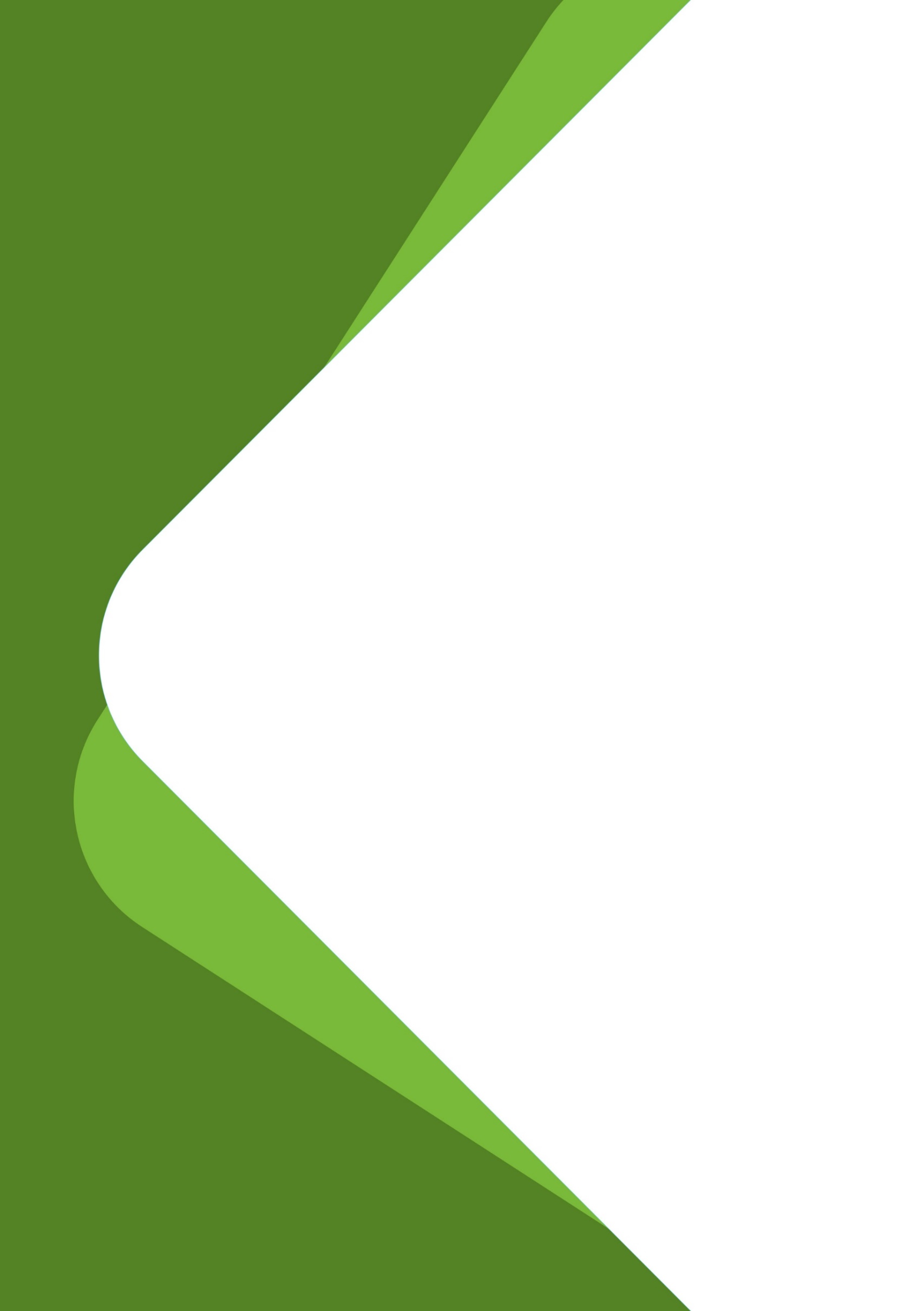 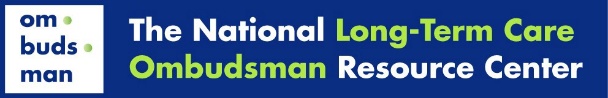 Table of ContentsSection 1: Welcome and Introduction	2Section 2: Long-Term Care Ombudsman Program Reporting Requirements	7Section 3: Accurate Documentation	13Section 4: Conclusion	26This project was supported, in part, by grant number 90OMRC0001-01-00, from the U.S. Administration for Community Living, Department of Health and Human Services, Washington, D.C. 20201. Grantees undertaking projects under government sponsorship are encouraged to express freely their findings and conclusions. Points of view or opinions do not, therefore, necessarily represent official Administration for Community Living policy.Section 1: Welcome and IntroductionWelcome Welcome to Module 10 of certification training, Documentation. Thank you for being here to learn more about the Long-Term Care Ombudsman program and the certification process. Module 10 AgendaSection 1:	Welcome and Introduction Section 2:	Long-Term Care Ombudsman Program Reporting Requirements Section 3:	Accurate Documentation Section 4:	Conclusion Learning ObjectivesAfter completion of Module 10 you will understand: The core National Ombudsman Reporting System (NORS) documentation requirementsA case, a complaint, and information & assistanceThe Long-Term Care Ombudsman program documentation requirementsThe purpose of documentationHow to documentWhat information must be documentedModule 10 Key Words and TermsThe key words and terms are defined as they are specifically applied to the Ombudsman program and are found throughout this Module. Take a moment to familiarize yourself with this important information.Abuse - Any willful mistreatment of residents by facility staff, resident representative/family/friend, other residents, or an outside individual. There are three categories of abuse: physical, sexual, and psychological.   Administration for Community Living (ACL) – A division of the U.S. Department of Health and Human Services (HHS) that manages grant programs and serves as the federal focal point on matters concerning older adults.ANE – Abuse, neglect, and exploitation.Case – Each case must have a minimum of one complaint. A case must contain a complainant, complaint code(s), a setting, verification, resolution, and information regarding whether a complaint was referred to another agency. For abuse, neglect, and exploitation, a perpetrator code is also required. Code – An alphanumeric assignment to a data element of a case (e.g., complaint code, verification code, disposition code, etc.). Complainant – An individual who requests Ombudsman program complaint investigation services regarding one or more complaints made by, or on behalf of, residents.Complaint - An expression of dissatisfaction or concern brought to, or initiated by, the Ombudsman program which requires Ombudsman program investigation and resolution on behalf of one or more residents of a long-term care facility.Complaint Disposition (Resolution) – Final resolution or outcome of the complaint.Complaint Verification (Verification) – Confirmation that most or all facts alleged by the complainant are likely to be true.Complaint Visit – An Ombudsman program visit to a facility in response to a complaint when only complaint-related activities are conducted. Financial Exploitation (Exploitation) - The illegal or improper use of an individual’s funds, property, or assets for another person’s profit or advantage.Gross Neglect (Neglect) - The failure to protect a resident from harm or the failure to meet their needs for essential medical care, nutrition, hydration, hygiene, clothing, basic activities of daily living, or shelter, which results in a serious risk of compromised health and/or safety, relative to age, health status, and cultural norms.Information and Assistance - Information provided to an individual or facility staff about issues affecting residents (e.g., residents’ rights, care issues, services) and/or sharing information about accessing services without opening a case and working to resolve a complaint.National Ombudsman Reporting System (NORS) – The uniform data collection and reporting system required for use by all State Long-Term Care Ombudsman programs.Office of the State Long-Term Care Ombudsman (Office, OSLTCO) – As used in sections 711 and 712 of the Act, means the organizational unit in a State or territory which is headed by a State Long-Term Care Ombudsman.Ombudsman – A Swedish word meaning agent, representative, or someone who speaks on behalf of another. For the purposes of this manual, the word “Ombudsman” means the State Long-Term Care Ombudsman.Perpetrator - Person(s) who appears to have caused the abuse, neglect, or exploitation.Referral Agency - The agency or agencies to which a complaint was referred as part of the Ombudsman program’s plan of action for complaint resolution.Representatives of the Office of the State Long-Term Care Ombudsman (Representatives) - As used in sections 711 and 712 of the Act, means the employees or volunteers designated by the Ombudsman to fulfill the duties set forth in §1324.19(a), whether personnel supervision is provided by the Ombudsman or his or her designees or by an agency hosting a local Ombudsman entity designated by the Ombudsman pursuant to section 712(a)(5) of the Act.  Routine Access Visit (Routine Visit) – A representative’s visit to a facility to conduct activities that promote regular and timely access to the LTCOP and as determined in the state program’s policies and procedures (e.g., visit with multiple residents, share information about the Ombudsman program, observe activities in the facility). State Long-Term Care Ombudsman (Ombudsman, State Ombudsman) – As used in sections 711 and 712 of the Act, means the individual who heads the Office and is responsible to personally, or through representatives of the Office, fulfill the functions, responsibilities, and duties set forth in §1324.13 and §1324.19. State Long-Term Care Ombudsman program (Long-Term Care Ombudsman program, the program, LTCOP) – As used in sections 711 and 712 of the Act, means the program through which the functions and duties of the Office are carried out, consisting of the Ombudsman, the Office headed by the Ombudsman, and the representatives of the Office. State Long-Term Care Ombudsman Programs Rule (LTCOP Rule) – The Federal Rule that governs the Long-Term Care Ombudsman program (45 CFR Part 1324).Subsection Symbol (§) – The subsection symbol is used to denote an individual numeric statute or regulation (rule). Section 2:                                Long-Term Care Ombudsman Program Reporting RequirementsConfidentialityThe State Long-Term Care Ombudsman (Ombudsman) is responsible for managing all files, records, and other information of the Ombudsman program, whether in physical, electronic, or other formats. Such files are the property of the Office of the State Long-Term Care Ombudsman (Office). The Ombudsman has the sole authority to make or delegate determinations concerning the disclosure of files, records, and other information maintained by the Ombudsman program.  Always follow your program policies and procedures pertaining to confidentiality and disclosure.All files, records, and other information of the Ombudsman program must be kept confidential and only disclosed at the discretion of the Ombudsman or designee of the Ombudsman per program policies. Per the LTCOP Rule, “identifying information of any resident with respect to whom the Ombudsman program maintains files, records, or information, except as otherwise provided by § 1324.19(b)(5)-(8)” cannot be disclosed without informed consent of the resident or resident representative or in response to a court order. Similarly, identifying information of any complainant cannot be disclosed without informed consent of the complainant or in response to a court order. However, the Ombudsman may use discretion and disclose redacted files, records, or information that protects the identities of all residents and/or complainants.Documenting InformationThe work of the LTCOP is significant, crucial, and necessary. Representatives improve the quality of life and the quality of care for residents daily. The only way to prove this is through timely and thorough documentation. Information is documented both informally, such as via pen and paper or electronic device, and formally in the state-approved electronic documentation system. Informal documentation is used to immediately record observations, interviews, and record reviews related to LTCOP activities and cases. The information is then entered into a database system as a formal record of all LTCOP actions and is maintained by the Office of the State Long-Term Care Ombudsman.The National Ombudsman Reporting System (NORS)Based on the information recorded in the state-approved documentation system, the State Ombudsman is required to report specific information and activities to the Administration for Community Living (ACL), summarized in the uniform data collection and reporting system called the National Ombudsman Reporting System (NORS). Data collected through NORS includes: The number of casesTypes of complaintsFederally required LTCOP activities Program informationThe data is available to the public and is often used to justify funding and to represent the important work completed by the Long-Term Care Ombudsman program. NORS data also helps track current trends related to complaints and LTCOP activities. It is the only system that tracks data collected regarding problems faced by residents. Some states require representatives to document additional information as discussed later in this Module.Data Reporting – The Bigger PictureYour documentation translates into data. For example, the number of complaints and cases, and the instances of information and assistance provided all add up to paint a picture of the effectiveness of the program. The Ombudsman uses data collected to show the State Unit on Aging (SUA) and the Administration on Aging (AoA) the impact of the work conducted by the LTCOP. The data is also used to show Congress – the law makers – what trends are apparent, where the system is lacking, and what laws need to be modified or created. Overall, the data demonstrates the need for funding to continue to do the necessary work and to increase federal and state support when a program lacks funds and staff to achieve state and federal requirements.Ombudsman Program ActivitiesIn addition to complaint data, activities documented for the purposes of NORS include LTCOP actions required by the Older Americans Act (OAA) and the Long-Term Care Ombudsman Programs Final Rule (LTCOP Rule). Further information about documenting activities can be found in NORS Table 3: State Program Information.  Activities required to be documented include:Facility visitsInformation and assistanceTraining for representatives of the OfficeTraining for facility staffState survey participationResident Council and Family Council participationCommunity educationWhile you are required to enter all facility visits into your program’s system, some activities conducted during visits may need to be documented separately. Those activities include providing information and assistance, conducting training for facility staff, survey participation, and attendance at Resident Council and Family Council meetings. Any work on complaints is documented in the case file section of the electronic system, discussed below.Information and AssistanceThe most frequent LTCOP activity conducted is providing information and assistance. Information and assistance, as defined by NORS, is when the LTCOP provides information about issues impacting residents (e.g., residents’ rights, care issues, services) and/or provides assistance without opening a case and working to resolve a complaint.  Representatives provide information and assistance most often by phone calls and during facility visits to anyone who may have a question or a concern.Ombudsman Program CasesCases are comprised of at least one complaint. A case must also include the complainant, complaint code(s), a setting, verification, resolution, and information regarding whether a complaint was referred to another agency. Cases regarding abuse, neglect, and exploitation (ANE) also require the type of perpetrator (i.e., person(s) who appears to have caused the abuse or neglect or exploitation).  Additional case documentation requirements include case notes, proof/denial of consent to act, proof/denial of disclosure, and any other actions taken by the LTCOP.You will learn more about case documentation definitions and requirements in NORS training and/or your state program’s documentation training. Additional information about what to include in a case can be found in the NORS Table 1 Part A-Case Data Components.A complaint is an expression of dissatisfaction or concern brought to, or initiated by, the Ombudsman program which requires Ombudsman program investigation and resolution on behalf of one or more residents of a long-term care facility. A complainant is an individual who requests Ombudsman program complaint investigation services regarding one or more complaints made by, or on behalf of, residents.A complaint code is the alphanumerical assignment as defined by NORS to identify and label complaint types. There are 60 NORS complaint codes.A setting is the facility type or setting for the case (nursing facility, residential care community, other setting).Verification is confirmation that most or all facts alleged by the complainant are likely to be true. A complaint is either “verified” or “not verified.”A referral occurs when action is needed by another agency as part of the Ombudsman program’s plan of action for complaint resolution. All case documentation must include whether a complaint was referred. Disposition is the final resolution or outcome of the complaint.Opening and Closing a Case
Occasionally, you may hear from multiple people about the same problem. However, NORS only allows one complainant per case; the first person who makes a concern known to the LTCOP is listed in the case record as the complainant and cannot be changed during the investigation.When opening a case, include all necessary information required by NORS and your state. Information will be added as you continue with the investigation. Usually, the pertinent information gathered at intake is sufficient when opening a case.All cases must include a referral agency code. Sometimes a referral is necessary as part of the Ombudsman program’s plan of action for complaint resolution. There is a code for cases in which no referral is made. Referral agency codes are:01-Licensing, regulatory, or certification agency 02-Adult protective services 03-Law enforcement or prosecutor 04-Protection and advocacy 05-Legal services 06-No referral was made 99-OtherCases are closed when the investigation is complete and there is nothing further that can be done by the Ombudsman program. Completion of a case includes:Complaint verification status has been documentedA referral agency code has been assigned Each complaint has been assigned a disposition codeClosure dates for all complaints within the case have been enteredAll documentation has been entered into your state-approved systemThe disposition code is based on the satisfaction of the resident, or the resident representative or the complainant if the resident cannot communicate their satisfaction. Disposition codes are:01 - Partially or fully resolved02 - No action needed or withdrawn03 - Not resolvedState Documentation RequirementsSection 3: Accurate DocumentationPurpose of Case DocumentationA major part of each case record is the narrative describing the essential information from intake, the complaints(s), the investigation, and the resolution process. Figure 1Watch this video on obtaining and documenting resident consent which is called How to Obtain Consent (Long-Term Care Ombudsman).  The first part of the video, which focuses on consent, was shared in Module 7. The second part of the video describes the importance of documentation. 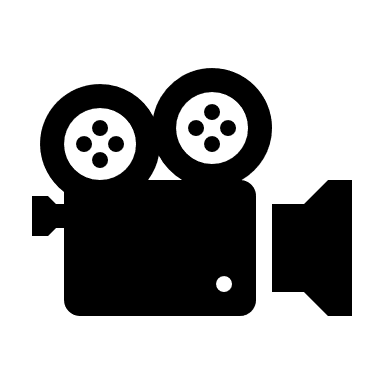 Based on the video, finish these sentences: 	“If it’s not in the database________________.“Documentation is proof that the Ombudsman has _______________.What to DocumentMost representatives take informal notes during or immediately after interviews, observations, record reviews, and any actions taken. Those notes must be transferred into the state-approved electronic documentation system. When taking informal notes, keep in mind the information you need to complete a proper investigation and to complete the required case documentation that becomes the formal record.The foundation of all documentation starts with the Five Ws – who, what, where, when, and why. Document only the information related to the issue or the strategy to resolve the problem. For documentation to be complete, there are also certain topic areas that must be recorded.Just the FactsThe Five Ws are the facts of the case. These are the same types of questions used when interviewing individuals during the Ombudsman Program Problem-Solving Process, which was covered in Modules 7 and 8.   The facts of the case are:Who is involved? Include names, titles, relationship to the resident.What exactly is the complaint (what happened or is happening) and what information is/was obtained related to the complaint?Where does the problem occur?When does the complaint take place? Include dates and times.Why does the complaint arise? Include the root cause.Topic Areas for Case DocumentationFor a complete accounting of the case, certain topic areas must be clearly described. Those areas include: the problem, the resident, permission(s) granted, actions taken, evidence, resolution/outcome, and follow up.Figure 2How to DocumentDuring an investigation, you will often gather a lot of information and it may seem overwhelming at times. Knowing how to record it in the formal case record helps you to organize information in a way that clarifies the facts of the case, assists with tracking your work, and helps plan for further action on the case.Dos and Don’ts of DocumentationEffective documentation clarifies the information gathered and can have an impact on the investigation strategy. Documentation must be factual, objective, and consistent. Your case documentation should be clear enough so that another representative can pick up where you left off.Figure 3Which of the following examples would you consider to be effective or ineffective documentation? Why?“When I entered the facility the activities director stopped me and was so excited about the upcoming fair she was organizing for the residents. She invited me to the event. Since Sharon has a complaint about activities, I brought it up to Kim and she said it was resolved.”“I have followed up with resident, Ralph, two times and both times he seemed uncertain of what he wanted to do about moving home. I think he is being influenced by his son.”“When entering White Oaks Assisted Living the morning of May 26, 2021, I saw several staff assisting residents out of the building. I spoke with resident Mel Jackson who said they think the fire alarm was pulled by a resident, but he did not know which resident. Another resident named Rosalee said she smelled smoke on the first floor, but no alarm went off. The manager, Bill, came over and said they were “looking into it” then immediately went back into the building. I talked with other residents outside who all said they weren’t sure what was going on and did not hear the fire alarm.  They expressed concern about a potential broken alarm and asked if I would look into it. I stayed outside of the building and after about 10 minutes, the fire trucks arrived. I observed the situation for another 15 minutes and saw no other concerns. I will call the manager this afternoon.”Fact or Opinion?Individuals have a natural tendency to simplify descriptions by using perceptions or opinions instead of stating the facts. For example, a statement such as, “the resident was sad” is an assumption due to seeing a resident crying. The habit of “opinionating” may influence your interpretation of a situation and could negatively impact factual documentation. It is important to avoid allowing personal feelings, preconceived notions, prejudices, or interpretations to influence documentation. What is the difference between the two examples of the same situation below?Of course, the manager yelled. He always gets mad when I bring problems to him.The manager raised his voice saying he was tired of constantly getting complaints from the LTCOP.Objective or Subjective?When documenting, use objective language instead of subjective language. Objective language is not influenced by personal feelings or opinions, and it is used to clearly communicate facts. When objective language is used, two people reading the description will have the same understanding of what happened.“Travis stood up from his chair, shook his head, and said he needed a break. He left the room and walked down the hall.”Subjective language is based on personal opinions, interpretations, emotions, and judgements. It is open to different interpretations. Two people can describe or understand the meaning in different ways.“Travis became angry and stormed out of the room.” “Travis was anxious and tried to leave the facility.”Objective language describes behaviors.“The Care Plan Coordinator said she had no comment when asked to reschedule the care plan conference. She raised her hands in the air and stated she had another appointment to get to and that the conversation was over.”Subjective language labels behaviors. “The Care Plan Coordinator was rude and unresponsive to my question.”Objective language describes observations. “During a visit, I saw stains and crumbs on the resident’s shirt.”Subjective language interjects opinions. “During a visit, the resident’s shirt was dirty, and he looked like he hadn’t been cleaned since breakfast. Staff are obviously not doing their jobs.”Putting it All TogetherActivity 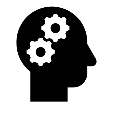 Role-Play:	Jo PhillipsNarrator: The door to room 110 is open. The representative can see a resident sitting in a recliner reading the newspaper. The representative knocks on the door.Resident: Come in.Representative: Good morning. My name is Alex Smith, and I am a resident advocate with the Ombudsman program. What is your name?Resident: I’m Jo Phillips. It is nice to meet you.Representative: It is a pleasure to meet you as well. Are you familiar with the Ombudsman program?Resident: No. What is it that you do?Representative: I am an independent resident advocate. My goal is to work with residents in long-term care facilities like this one to make sure the rights of residents are protected.  If you have any problems with the facility or anyone else, I will work with you to try to resolve those problems.  Here is a brochure with more information as well as my phone number.Narrator: Resident Dave Samuel wanders into Jo’s room, opens the bathroom door, looks around, and then walks back out into the hallway. Dave is wearing a baseball hat, t-shirt, and shorts.Resident: Boy, that sure is annoying. I hate it when he does that. People have no respect for others anymore. Representative: Does he do that often?Resident: About once a day, usually after breakfast. I tell him to get out, but he doesn’t seem to hear me.  I don’t know what to do.Representative: Have you talked to staff about it? Resident: Yes, but they say, “That’s Dave. You know he’s harmless.”  I tell you what, they wouldn’t want someone just walking into their house uninvited.  I told them that too. It still didn’t do any good.Representative: You have a right to privacy. Is this something you’d like my help with?  We could try talking to staff together or another option would be to discuss it at the Resident Council meeting.Resident: You know, I think I would like your help. It isn’t a huge deal, but it’s really starting to get on my nerves when he just walks in uninvited.  Do you have time to talk to the manager right now?Representative: Yes, I do. Before we go, let’s talk about a plan to present to the manager.  Would you like to share the problem from your perspective? I will be there to support you and to make sure your rights are understood and upheld.Resident:  Yes, I can take the lead but if the manager doesn’t listen to me, will you take over?Representative:  Yes, I can do that. What are your expectations for the meeting? Is your goal to always have Dave stay out of your room, or are you okay with an occasional visit? What do you want staff to do if they walk by and see him in your room?Resident: I want them to take me seriously. I like visitors, but I want to invite them in. I don’t want anyone coming in without my approval.  Maybe I can give the staff a thumbs up or a thumbs down if they walk by and see Dave in my room.  If I give them a thumbs down, they should come in and get him out of my room.Narrator:  The representative and the resident agree on the plan and go to the manager’s office.Resident:  I have a problem with Dave Samuel always coming into my room every day after breakfast. I’m not telling you how to do your job, but somebody needs to do something about this.Manager: I had no idea this is a problem for you. You should tell staff when you are bothered by something.Resident: I have been complaining, but nothing ever changes. Staff just tell me he’s harmless.Manager:  I will talk to staff, but I can’t share information about Mr. Samuel with you.  We can’t discuss his health issues.Narrator: Jo looks at Alex and nods.Representative: We are not asking you to share confidential information about any resident. We are asking for the facility to honor Jo’s right to privacy. While we do not need to know your plan about how to keep Mr. Samuel out of Jo’s room, we do appreciate knowing that you are following up on Jo’s complaint.Resident: I just don’t want anyone to enter my room without my permission.  I was thinking that when staff walk by, I could give them a thumbs up or a thumbs down and then they would know if they should come in and get Dave out of my room.Manager:  That sounds like a good idea. I’ll talk with the staff and see what we can do about Dave coming into your room uninvited.  I’ll also check to see if there are any activities Mr. Samuel may want to participate in after breakfast.Narrator: A week later, the representative follows up with Jo who is working on a puzzle alone in the activity room.Representative: Good afternoon Jo! It’s Alex from the Ombudsman program.  I’m visiting to follow up on your concern from our last visit.  How are you?Resident: I’m okay.  Up until two days ago, Dave was still coming into my room. I’m not sure if the concern is resolved.  Representative:  Have you utilized the thumbs up or thumbs down approach with staff? Resident:  No, I didn’t see any staff walk by when he was in my room.  I ended up going to the manager again to complain. We’ll see if that works.  I have your number and will call you if the problem continues.Representative: Okay, and I will check in with you on my next visit to see how things are going.Using the Five Ws, answer the questions below.Who is involved? Include names, titles, relationship to the resident.What exactly is the complaint and what information is obtained related to the complaint?Where does the problem occur?When does the complaint take place? Why does the complaint arise?Case Notes ChecklistIn general, did I…Record all events in chronological order by date and approximate time?Use quotes, when possible, especially to capture the speaker’s attitude, opinions, or observations?Limit the use of abbreviations to those that all representatives would understand, or initially define an abbreviation when questionable?Use names and titles of individuals and not “he,” “she,” “they”?Use objective language?Attach all required documents? Documenting intake information, did I include…The description of the problem as presented by the complainant?Steps the complainant has already taken to resolve the problem?A statement about the complainant’s opinion of the resident’s ability to communicate informed consent (if the complainant is not the resident)? NOTE: The complainant’s opinion may or may not be accurate, but it is important to document their opinion. In later entries, you may need to include your own observations on this matter.A statement about permission to reveal the complainant’s identity? Documenting the remainder of the investigation, did I include…The resident’s perception of the problem(s)?The resident’s desired outcome?The initial plan of action, including all involved parties?Each step taken in the investigation process, including interviews, observations, and record reviews?All actions taken to resolve the complaint(s)?A statement about the resident’s satisfaction with the resolution?Follow-up communication with the resident or other relevant parties?Using the narrative for the role-play and documentation checklist, write case notes for both visits with Jo Phillips.Common mistakes made with documentation include:Writing unnecessary information - long notes do not equal good notetakingLeaving out essential informationUsing unclear or confusing languageIf you wrote about Jo sitting in a chair reading the newspaper, Dave’s clothes, or Jo putting a puzzle together…you wrote too much. None of these details are related to the complaint.If you left out names and titles, the complaint from Jo’s perspective, steps taken to resolve the concern prior to the LTCOP’s involvement, the initial plan of action, Jo’s desired outcome, steps taken towards resolution, the manager’s response, or the follow up visit, you left out vital information.If you used words such as “he” or “she” or subjective language, or if you did not document in chronological order, your notes might not be clear.Next StepsDocumentation TrainingDeveloping documentation skills and routines is essential and requires time and effort to achieve. Accurate and timely documentation strengthens your skills as an advocate and aids in the success of the LTCOP. Additional documentation training will teach you how to code cases and activities per state and/or ACL requirements. Depending on your state’s documentation training requirements, you will either attend state-specific documentation training and/or will complete the National Ombudsman Reporting System (NORS) training available through the National Ombudsman Resource Center.The NORS four-part training reviews basic principles, definitions, codes, and activities. Part I:		Case, Complaint, Complainant, and Information and Assistance Part II:	Complaint Coding  Part III:	Verification, Disposition, Referral, and Closing Cases Part IV:	Ombudsman Program Activities NORS four-part training can be found here. State-Specific Next StepsSection 4: ConclusionModule 10 QuestionsWhat questions do I still have?What confuses me?What am I excited about?What am I going to do next?Visit the webpages in my manualRe-watch videosResearch the resourcesRead the trainee manualGo on a facility visit with an experienced representative Complete certification paperwork Other_____________________Module 10 Additional ResourcesNORSTraining materials, frequently asked questions, and data: https://ltcombudsman.org/omb_support/norsPurposeHow is this Achieved?Provides a Factual AccountingDocuments the interactions and observations in a clear and factual manner. Does not include impressions, emotions, and preconceived ideas.Documents in a manner that enables a representative to pick up where another left off.Tracks the progress of the caseAllows for a review of actions completed.Documents the timeframes of actions to be completed.Records all actions needed to achieve resolution.Monitors the performance of the Ombudsman programProvides a formal record which verifies to your supervisor, the State Ombudsman, residents, the courts, or others that the LTCOP has complied with the Older Americans Act (OAA) and the Long-Term Care Ombudsman Programs Final Rule (LTCOP Rule).Provides an offical record of complaintsDemonstrates and tracks violations of residents’ rights and facilities’ poor practices that can be used to help bring about systems change that may create better quality of life and/or quality of care for residents.Topic AreaDescriptionThe problemDefine the nature and extent of the problem. Starting with intake, explain the problem from the complainant’s point of view; when the resident is not the complainant, also provide an explanation of problem from the resident’s perspective. The residentDescribe relevant facts about the resident gained through observation, interviews, and possibly record reviews.  This information is especially important when the resident’s ability to communicate informed consent is in question.Permission(s) grantedExplain exactly what permission(s) the resident has granted you. This includes permission to act as well as consent to talk to others and disclose confidential information.Name each person to whom the resident gives you consent to release their identity and talk about the problem. If the resident gives permission to speak with “anyone who can help” - document that statement. Make sure to note anyone to whom the resident explicitly told you not to talk.Document permission received or not received to disclose records and be specific about the information allowed to be disclosed or not disclosed within such records. Include who gave permission – the resident, the resident representative, and/or the Ombudsman.Clearly state the plan of action and include the agreed upon actions each party will take, including yourself, the resident, the resident representative, the complainant, and anyone else involved.Actions takenDocument all actions taken. This may include interviews, observations, face-to-face visits, phone calls, emails, record reviews, referrals, a change in the plan of action, etc.EvidenceProvide information gathered during the investigation. Document evidence that verifies or does not verify the problem. Include relevant federal/state regulations when necessary.Follow-upDocument all follow-up actions. Include other actions that need to be taken or if the case is ready to be closed.Resolution/outcomeDescribe the resident’s perspective of the outcome of your advocacy. Is the problem resolved? If so, to what extent? Include a statement about the resident’s level of satisfaction.Effective Documentation is:Effective Documentation is NOT:ChronologicalOut of chronological orderComplete and accurateIncomplete or inaccurateConcise and organizedUnnecessarily wordy and disorganizedClear and free from uncommon abbreviationsDifficult to understandConfidentialAvailable to anyone outside of the LTCOPInclusive of necessary facts Opinionated or full of useless informationEntered as soon as possible into the systemDelayed